 MČ Praha - Březiněves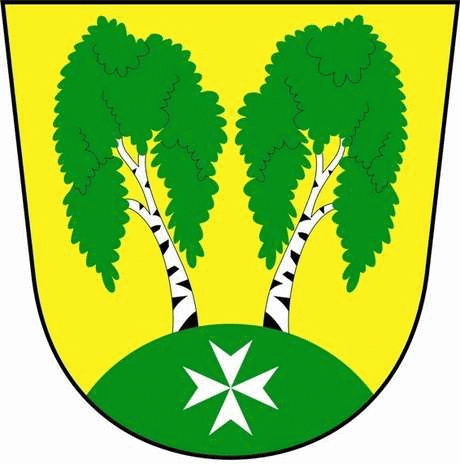 U Parku 140/3, 182 00 Praha 8      Zápis z 39. zasedání             Zastupitelstva MČ Praha – Březiněves 									  Číslo:                                      39 									  Datum:                      01.11.2017Zasedání bylo zahájeno v 17:30 hod. starostou Ing. Jiřím Haramulem. Přítomní zastupitelé: dle prezenční listiny.Omluveni:    -Program:Kontrola zápisu č. 38.Zvýšení rozpočtu na rok 2017 – vybudování fitparku.Zvýšení rozpočtu na rok 2017 – přípravná fáze volby prezidenta.Zvýšení rozpočtu na rok 2017 – rekonstrukce oplocení TK, nákup vřetenové sekačky. Úpravy rozpočtu za 10/2017.Cenové nabídky na nákup vřetenové sekačky.Cenové nabídky na rekonstrukci oplocení TK.Cenové nabídky na studii realizovatelnosti zastávek MHD v MČ Praha – Březiněves.Vyhodnocení nabídek na veřejnou zakázku: „Výstavba technického zázemí tenisových kurtů“.Vyhodnocení nabídek na veřejnou zakázku: „Zasíťování pozemku 427/251, vybudování komunikací“.	Plán zimní údržby komunikací MČ Praha – Březiněves, zima 2017-2018.Smlouva o budoucí smlouvě o zřízení služebnosti inženýrské sítě s paní Janou Míchalovou, Nad Hřištěm 130/5, Praha 8 – Březiněves. Cenové nabídky na pořízení a instalaci kuchyňské linky do prostor zázemí hasičské zbrojnice Březiněves.Cenové nabídky na zpracování PD pro ohlášení stavby Fitpark - cvičební prvky na pozemku p. č. 270/1.Cenové nabídky na projektové práce pro získání SP na akci: „Řešení bezbariérového přístupu a sociálního zázemí úřadu MČ Praha – Březiněves“ Různé.K bodu č. 1 -  Kontrola zápisu č. 38.Neprojednané body z minulého zasedání jsou v programu zasedání tohoto.Jedná se o:Cenové nabídky na studii realizovatelnosti zastávek MHD v MČ Praha – Březiněves.Cenové nabídky na zpracování PD pro ohlášení stavby Fitpark - cvičební prvky na pozemku p. č. 270/1.K bodu č. 2 –  Zvýšení rozpočtu na rok 2017 – vybudování fitparku.Starosta předložil zastupitelům ke schválení Zvýšení rozpočtu na rok 2017 poskytnutí účelové investiční dotace ve výši 600.000,-Kč určené na vybudování fitparku.Usnesení č. 1.39/17ZMČ Praha – Březiněves projednalo a schválilo Zvýšení rozpočtu na rok 2017 – účelovou investiční dotaci z rozpočtu hl. m. Prahy ve výši 600.000,-Kč určenou na vybudování fitparku. Zvýšení rozpočtu bylo schváleno usnesením č. 29/25 Zastupitelstva hl. m. Prahy, ze dne 14.9.2017.Zodpovídá: starosta Ing. Jiří Haramul.						Pro:		9 hlasů										Proti:		0 hlasů										Zdržel se:	0 hlasůK bodu č. 3 -  Zvýšení rozpočtu na rok 2017 – přípravná fáze volby prezidenta.Starosta předložil zastupitelům ke schválení zvýšení rozpočtu na rok 2017 – účelovou neinvestiční dotaci ve výši 12.000,-Kč určenou na přípravnou fázi volby prezidenta.Usnesení č. 2.39/17ZMČ Praha – Březiněves projednalo a schválilo Zvýšení rozpočtu na rok 2017 - účelovou neinvestiční dotaci ze státního rozpočtu MF ve výši 12.000,-Kč určenou na úhradu vzniklých výdajů vzniklých v souvislosti s přípravami volby prezidenta České republiky v roce 2018. Dotace byla schválena Radou hl. m. Prahy, usnesením č. 2323, ze dne 19.9.2017. Zodpovídá: starosta Ing. Jiří Haramul.						Pro:		9 hlasů										Proti:		0 hlasů										Zdržel se:	0 hlasůK bodu č. 4 - Zvýšení rozpočtu na rok 2017 – rekonstrukce oplocení TK, nákup vřetenové sekačky. Starosta předložil zastupitelům ke schválení Zvýšení rozpočtu na rok 2017 – účelovou investiční dotaci ve výši 1.600.000,-Kč určenou na akci „Rekonstrukce oplocení tenisových kurtů a nákup vřetenové sekačky“.Usnesení č. 3.39/17ZMČ Praha – Březiněves projednalo a schválilo Zvýšení rozpočtu na rok 2017 – účelovou investiční dotaci ve výši 1.600.000,-Kč z rezervy hl.. m. Prahy, určenou na havarijní stav sportovišť, schválenou usnesením č. 29/45 Zastupitelstva hl.m. Prahy ze dne 14.9.2017. Tato dotace je pro MČ Praha – Březiněves určena na: Rekonstrukci oplocení tenisových kurtů ve výši 700.000,-Kč a nákup vřetenové sekačky ve výši 900.000,-Kč    Zodpovídá: starosta Ing. Jiří Haramul.										Pro:		9 hlasů										Proti:		0 hlasů										Zdržel se:	0 hlasůK bodu č. 5 - Úpravy rozpočtu za 10/2017.Předseda finančního výboru, Ing. Jan Vocel, předložil zastupitelům k projednání Úpravy rozpočtu za 10/2017.Usnesení č. 4.39/17ZMČ Praha – Březiněves projednalo a schválilo Úpravy rozpočtu za 10/2017, dle předloženého znění. Zodpovídá: předseda finančního výboru Ing. Jan Vocel. 										Pro:		9 hlasů										Proti:		0 hlasů										Zdržel se:	0 hlasůK bodu č. 6 - Cenové nabídky na nákup vřetenové sekačky.Předseda finančního výboru Ing. Jan Vocel předložil zastupitelům k projednání, v rámci havarijního stavu,   cenové nabídky na nákup vřetenové sekačky:Cenová nabídka firmy Trávníky HK, Kydlinovská 243/89, Hradec Králové, ve výši 895.400,- Kč vč. DPH.Cenová nabídka společnosti Traktorservis-ML, s.r.o., Silůvky 87, Silůvky, ve výši 1.027.169,-Kč vč. DPH.Cenová nabídka společnosti ITTEC spol. s.r.o. Modletice 106, 251 01 Říčany u Prahy, ve výši 1.011.318,-Kč vč. DPH.Usnesení č. 5.39/17ZMČ Praha – Březiněves projednalo a schválilo cenovou nabídku firmy Trávníky HK, Kydlinovská 243/89, Hradec Králové, na nákup vřetenové sekačky ve výši 895.400,-Kč vč. DPH.Zodpovídá: předseda finančního výboru Ing. Jan Vocel. 				Pro:		9 hlasů										Proti:		0 hlasů										Zdržel se:	0 hlasůK bodu č. 7 – Cenové nabídky na rekonstrukci oplocení tenisových kurtů. Předseda finančního výboru, Ing Jan vocel, předložil zastupitelům k projednání, v rámci havarijního stavu, cenové nabídky na oplocení tenisových kurtů:  Cenová nabídka firmy Josef Řezníček, Liptaň 50, 793 99 Liptaň, ve výši 737.740,-Kč vč. DPH.Cenová nabídka společnosti Masnap, s.r.o. Přívozní 2a, Praha 7, ve výši 695.072,-Kč vč. DPH.Cenová nabídka firmy Martin Horáček, Podbabská 870/2, Praha 6, ve výši 660.270,-Kč vč. DPH.Usnesení č. 6.39/17ZMČ Praha – Březiněves projednalo a schválilo cenovou nabídku firmy Martin Horáček, Podbabská 870/2, Praha 6, na rekonstrukci oplocení tenisových kurtů, ve výši 660.270,-Kč vč. DPH.Zodpovídá: předseda finančního výboru Ing. Jan Vocel. 				Pro:		9 hlasů										Proti:		0 hlasů										Zdržel se:	0 hlasůK bodu č. 8 - Cenové nabídky na studii realizovatelnosti zastávek MHD v MČ Praha – Březiněves.Zástupce starosty, Zdeněk Korint, předložil zastupitelům k projednání cenové nabídky na PD - studii realizovatelnosti zastávek MHD v MČ Praha – Březiněves.Cenová nabídka - Ing. arch. Štěpán Netrefa, NETA architects, Hřebenová 219/11, Praha 6 – Lysolaje, v celkové výši 144.600,-Kč.Cenová nabídka -  Ing. Martin Růžička, Projektové ateliér Dobrovského, Dobrovského 1076/36, Praha 7, v celkové výši 153.000,-Kč.Cenová nabídka – Ing. arch. Kateřina Kaslová, U Uranie 1475/20, Praha 7, v celkové výši 160.000,-Kč.Usnesení č 7.39/17ZMČ Praha – Březiněves projednalo a schválilo cenovou nabídku - Ing. arch. Štěpán Netrefa, NETA architects, Hřebenová 219/11, Praha 6 – Lysolaje, na architektonický návrh – studii realizovatelnosti řešení zastávek MHD v MČ Praha - Březiněves celkové výši 144.600,-Kč.Zodpovídá: zástupce starosty Zdeněk Korint.					Pro:		8 hlasů										Proti:		0 hlasů										Zdržel se:	1 hlasůK bodu č. 9 - Vyhodnocení nabídek na veřejnou zakázku: „Výstavba technického zázemí tenisových kurtů“.Starosta předložil zastupitelům ke schválení doporučení hodnotící komise pro veřejnou zakázku malého rozsahu „Výstavba technického zázemí tenisových kurtů“, která vybrala nejvhodnější cenovou nabídku společnosti IMPERCOMM, spol. s.r.o., Trojská 79/14, Praha 8, ve výši 3.417.369,-Kč vč. DPH.Do konce lhůty pro podání nabídek byly přijaty tyto cenové nabídky:DIPOS JaC  spol. s.r.o., Mirovická 1089/40, 182 00 Praha 8 – cenová nabídka ve výši 3.566.863,-Kč vč. DPH.BETONFLASTER s.r.o., Centrální 378, 252 45 Zvole – cenová nabídka ve výši 3.480.845,-Kč vč. DPH.IMPERCOMM, spol. s.r.o., Trojská 79/14, 182 00 Praha 8 – cenová nabídka ve výši 3.417.369,-Kč vč. DPH.Usnesení č. 8.39/17ZMČ Praha – Březiněves projednalo a schválilo nejvhodnější cenovou nabídku společnosti IMPERCOMM, spol. s.r.o., Trojská 79/14, 182 00 Praha 8 –ve výši 3.417.369,-Kč vč. DPH na veřejnou zakázku „Výstavba technického zázemí tenisových kurtů“.Zastupitelstvo pověřuje starostu k podepsání smlouvy.Zodpovídá: starosta Ing. Jiří Haramul.						Pro:		9 hlasů										Proti:		0 hlasů										Zdržel se:	0 hlasůK bodu č. 10 - Vyhodnocení nabídek na veřejnou zakázku: „Zasíťování pozemku 427/251, vybudování komunikací“.Zastupitel Mgr. Martin převrátil informoval přítomné zastupitele o přijatých nabídkách v rámci VŘ na veřejnou zakázku „Zasíťování pozemku 427/251, vybudování komunikací, k jejímuž vyhodnocení k dnešnímu dni zatím nedošlo. Schválení cenové nabídky a doporučení výběrové komise, týkající se výsledků VŘ se přesouvá na příští zasedání zastupitelstva, které bude stanoveno operativně.K bodu č. 11 - Plán zimní údržby komunikací MČ Praha – Březiněves, zima 2017-2018.Zástupce starosty Zdeněk Korint předložil zastupitelům ke schválení Plán zimní údržby komunikací MČ Praha – Březiněves, v termínu od 1.11.2017 do 31.3.2018.Usnesení č. 9.39/17ZMČ Praha – Březiněves projednalo a schválilo Plán zimní údržby komunikací MČ Praha – Březiněves, na zimní sezónu 2017-2018 v předloženém znění.Zodpovídá: zástupce starosty a předseda komise dopravy Zdeněk Korint.		Pro:		9 hlasů										Proti:		0 hlasů										Zdržel se:	0 hlasůK bodu č. 12 - Smlouva o budoucí smlouvě o zřízení služebnosti inženýrské sítě s paní Janou Míchalovou, Nad Hřištěm 130/5, Praha 8 – Březiněves. Starosta předložil zastupitelům k projednání Smlouvu o budoucí smlouvě o zřízení služebnosti inženýrské sítě s paní Janou Míchalovou, Nad Hřištěm 130/5, Praha 8 – Březiněves. Usnesení č. 10.39/17ZMČ Praha – Březiněves projednalo a schválilo Smlouvu o budoucí smlouvě o zřízení služebnosti inženýrské sítě s paní Janou Míchalovou, Nad Hřištěm 130/5, Praha 8 – Březiněves. 
Zastupitelstvo pověřuje starostu k podepsání smlouvy.Zodpovídá: zástupce starosty Ing. Vladimír Jisl. 					Pro:		9 hlasů										Proti:		0 hlasů										Zdržel se:	0 hlasůK bodu č. 13 - Cenové nabídky na pořízení a instalaci kuchyňské linky do prostor zázemí hasičské zbrojnice Březiněves.Zastupitel Petr Petrášek předložil zastupitelům k projednání cenové nabídky na pořízení a instalaci kuchyňské linky do prostor zázemí hasičské zbrojnice Březiněves.Cenová nabídka společnosti Koupelny AZ s.r.o., Jungmannova 1401, 413 01 Roudnice nad Labem, ve výši 103.900,-Kč vč. DPH.Cenová nabídka firmy Truhlářství Jan Maršálek, Hlavní 5, 413 01 Kleneč, v celkové výši 111.550,-Kč vč. DPH. Cenová nabídka firmy Jan Bačkovský, Hrdly 107, 412 01 Litoměřice, ve výši 109.100,50 Kč vč. DPH.Usnesení č. 11.39/17  ZMČ Praha – Březiněves projednalo a schválilo nejvýhodnější cenovou nabídku společnosti Koupelny AZ s.r.o., Jungmannova 1401, 413 01 Roudnice nad Labem, na pořízení a instalaci kuchyňské linky do prostor zázemí hasičské zbrojnice Březiněves, ve výši 103.900,-Kč vč. DPH.Zastupitelstvo pověřuje starostu k podepsání smlouvy.Zodpovídá: zastupitel Petr Petrášek.						Pro:		8 hlasů										Proti:		0 hlasů										Zdržel se:	1 hlasůK bodu č. 14 - Cenové nabídky na zpracování PD pro ohlášení stavby Fitpark - cvičební prvky na pozemku p. č. 270/1.Tento bod se přesouvá na program jednání příštího zasedání zastupitelstva.K bodu č. 15 - Cenové nabídky na projektové práce pro získání SP na akci: „Řešení bezbariérového přístupu a sociálního zázemí úřadu MČ Praha – Březiněves“.Starosta předložil zastupitelům cenové nabídky na Řešení bezbariérového přístupu a sociálního zázemí úřadu MČ Praha – Březiněves.Cenová nabídka společnosti ASKdesign, se sídlem, se sídlem J. Plachty 26, Praha 5, zastoupená Ing. arch. Kamila Sedláčkovou, na kompletní dodávku PD včetně inženýrské činnosti ve výši 178.670,-Kč bez DPH.Cenová nabídka - Ing. arch Lukáš Pinkava, Dolní 118, 370 08 Staré Hodějovice, na vypracování PD ve stupni DUR + DSP ve výši 240.000,-Kč bez DPH.Cenová nabídka - Ing. Jan Šimůnek, Lesní 381, 252 30 Řevnice, na provedení PD ve stupni DUR + DSP v celkové výši 266.000,-Kč.  Usnesení č. 12.39/17ZMČ Praha – Březiněves projednalo a schválilo Cenovou nabídku společnosti ASKdesign, se sídlem, J. Plachty 26, Praha 5, zastoupenou Ing. arch. Kamilou Šindelářovou, na kompletní dodávku PD včetně inženýrské činnosti ve výši 178.670,-Kč bez DPH na akci Řešení bezbariérového přístupu a sociálního zázemí úřadu MČ Praha – Březiněves“.Zodpovídá: starosta Ing. Jiří Haramul.						Pro:		9 hlasů										Proti:		0 hlasů										Zdržel se:	0 hlasůK bodu 16 – různé:Finanční výpomoc k překlenutí tíživé sociální situace.Zástupce starosty Zdeněk Korint přednesl zastupitelům návrh na jednorázovou finanční výpomoc ve výši 10.000,-Kč panu Antonínu Vilímovi, nar. 10.1.1973, bytem Na Hlavní 28/29, Praha 8, určenou k překlenutí tíživé sociální situace.Usnesení č. 13.39/17ZMČ Praha – Březiněves projednalo a schválilo poskytnutí finanční výpomoci ve výši 10.000,-Kč panu Antonínu Vilímovi, nar. 10.1.1973, bytem Na Hlavní 28/29, Praha 8. Jedná se jednorázovou finanční výpomoc k překlenutí tíživé sociální situace, která bude panu Vilímovi vyplacena v hotovosti, z pokladny úřadu MČ Praha – Březiněves, na základě tohoto přijatého usnesení. Zodpovídá: zástupce starosty Zdeněk Korint.					Pro:		8 hlasů										Proti:		0 hlasů										Zdržel se:	1 hlasů Zvýšení rozpočtu na rok 2017 – volby do PS PČR.Starosta předložil zastupitelům ke schválení Zvýšení rozpočtu na rok 2017 – volby do Poslanecké sněmovny Parlamentu ČR, ve výši 32.900,-Kč. Usnesení č. 14.39/17ZMČ Praha – Březiněves projednalo a schválilo Zvýšení rozpočtu na rok 2017 – volby do Poslanecké sněmovny Parlamentu ČR. Jedná se o poskytnutí dotace z MF na úhradu výdajů vzniklých hl. m. Praze a jeho městským částem v souvislosti s konáním voleb do Poslanecké sněmovny Parlamentu ČR ve dnech 20. a 21. října 2017. Účelová neinvestiční dotace ze státního rozpočtu z MF ve výši 32.900,-Kč byla pro MČ Praha - Březiněves schválena Radou hl. m. Prahy usnesením č. 2557 ze dne 24.10.2017.Zodpovídá: starosta Ing. Jiří Haramul. 						Pro:		9 hlasů										Proti:		0 hlasů										Zdržel se:	0 hlasůUvolnění šéfredaktora Březiněveského zpravodaje.Členové redakční rady Březiněveského zpravodaje informovali zastupitele o návrhu na uvolnění pana Jiřího Skrčeného z pozice šéfredaktora periodika Březiněveský zpravodaj, vydávaného městskou částí Praha – Březiněves, a to k 31. 10. 2017 Redakční rada vyjádřila poděkování panu Jiřímu Skrčenému za odvedenou práci a doporučila zastupitelstvu prozatím nejmenovat nového šéfredaktora s tím, že vydání příštího čísla zaštítí sama.  Usnesení č. 15.39/17ZMČ Praha – Březiněves schválilo návrh členů redakční rady Březiněveského zpravodaje na uvolnění pana Jiřího Skrčeného z pozice šéfredaktora periodika Březiněveský zpravodaj, ke dni 31. 10. 2017.Zodpovídá: Mgr. Martin Převrátil. 								Zodpovídá: Mgr. zastupitel Martin Převrátil. 					Pro:		9 hlasů										Proti:		0 hlasů										Zdržel se:	0 hlasůDodatek č. 1 k příkazní smlouvě uzavřené dne 21. června 2017Předseda stavební komise, Ing. Vladimír Jisl, předložil zastupitelstvu k projednání Dodatek č. 1 k příkazní smlouvě uzavřené dne 21. června 2017.Usnesení č. 16.39/17ZMČ Praha – Březiněves projednalo a schválilo Dodatek č. 1 k příkazní smlouvě uzavřené dne 21. června 2017 se společností MZK inženýring s.r.o., zastoupenou jednatelem Ing. Josefem Mayerem, se sídlem Kostelecká 879, 196 00 Praha 9, týkající se výkonu TDI při projektové a inženýrské přípravě a následné výstavbě technického zázemí tenisových kurtů v ul. U Parku, parc. č. 8/1 v k. ú. Březiněves, Praha 8.Zastupitelstvo pověřuje starostu k podepsání dodatku k příkazní smlouvě.  Zodpovídá: předseda stavební komise Ing. Vladimír Jisl.				Pro:		9 hlasů										Proti:		0 hlasů										Zdržel se:	0 hlasůZastupitel Mgr. Martin Převrátil předložil zastupitelům k projednání Darovací smlouvu uzavřenou s SH ČMS – Sbor dobrovolných hasičů Praha – Březiněves, pobočný spolek, se sídlem U Parku 140/3, Praha 8 – Březiněves, ve výši 42.000,-Kč určených na úhradu nákladů spojených s realizací projektu „První ročník celodenního rodinného festivalu BřeziněFest.Usnesení č. 17.39/17 ZMČ Praha – Březiněves projednalo a schválilo uzavření smlouvy s SH ČMS – Sbor dobrovolných hasičů Praha – Březiněves, pobočný spolek, se sídlem U Parku 140/3, Praha 8 – Březiněves, ve výši 42.000,-Kč určených na úhradu nákladů spojených s realizací projektu „První ročník celodenního rodinného festivalu BřeziněFest, v návaznosti na dřívější darovací smlouvu ze dne 26.4.2017.Zastupitelstvo pověřuje starostu k podepsání smlouvy.Zodpovídá: zastupitel Mgr. Martin Převrátil.					Pro:		9 hlasů										Proti:		0 hlasů										Zdržel se:	0 hlasůStarosta poděkoval všem členům JSDH Březiněves, kteří se zúčastnili okamžitých zásahů a pomoci při extrémně silném větru o víkendu 28.-29.10.2017.Předsedkyně sociální komise Zdeňka Maděrová informovala o akci „Vítání občánků“ která se uskutečnila v neděli 29. 10. 2017 od 16:00 hod. v sále restaurace Trattoria Famiglia. Bylo přivítáno celkem 10 nových občánků naší městské části.Zastupitel Mgr. Martin Převrátil poděkoval za pomoc všem, kteří se podíleli na přípravě a průběhu celodenního rodinného festivalu „BřeziněFest 2017“ dne 16. 9. 2017.Zastupitelka Zdenka Chaloupecká informovala o akci Lampiónový průvod, kterou uspořádala kulturní komise pro děti v úterý 31.10.2017 a které se zúčastnil rekordní počet dětí. Dále pozvala všechny přítomné na vánoční akci „Rozsvícení vánočního stromku“ v sobotu 2. 12. 2017 od 15:00 hodin před budovou úřadu, U Parku 140/3.								                                                            Zdeněk Korint        			      	              Ing. Jiří Haramul           1. zástupce starosty MČ Praha - Březiněves                              starosta MČ Praha – BřeziněvesZasedání zastupitelstva bylo ukončeno v 18:55 hod.Zapsala:	Martina Vilímková Ověřili:	Mgr. Martin PřevrátilZdeněk Korint 
Termín příštího zasedání bude stanoven operativně. 